    КАРАР                                  №06                  ПОСТАНОВЛЕНИЕ    03 февраль 2023й.                                                        03 февраля 2023г.Об утверждении Плана проведения комплекса профилактических мероприятий, направленных на обеспечение пожарной безопасности жилого фонда  на территории сельского поселения Ижбердинский сельсовет муниципального района Кугарчинский район Республики Башкортостан в 2023 году	   В соответствии с Федеральными законами № 69-ФЗ от 21.12.1994 г.                            (ред. от 23.06.2016 г.) «О пожарной безопасности», № 123-ФЗ от 22.07.2008 г.                     (в ред. от 03.07.2016 г.) «Технический регламент о требованиях пожарной безопасности», № 131-ФЗ от 06.10.2003 г. (в ред. от 28.12.2016 г.) «Об общих принципах организации местного самоуправления в Российской Федерации», в целях укрепления пожарной безопасности, профилактики возникновения пожаров, гибели и травматизма людей при пожарах, координация деятельности организации проведения профилактической работы, направленной на обучение населения мерам пожарной безопасности в жилом фонде, п о с т а н о в л я ю:	1. Организовать проведение на территории сельского поселения Ижбердинский сельсовет муниципального района Кугарчинский район Республики Башкортостан  комплекса профилактических мероприятий,  направленных на обеспечение пожарной безопасности жилого фонда на территории сельского поселения Ижбердинский сельсовет.	2. Утвердить план проведения профилактической операции (приложение № 1).        3. Создать рабочие (профилактические группы) на местах из числа работников, депутатов СП, старост, работников ДПД, ответственных лиц за обеспечение пожарной безопасности, участковых уполномоченных полиции, работников учреждения образования, здравоохранения и культуры, специалистов печного дела, газового и электрохозяйства, представителя духовенства (приложение №2)        3.1.Организовать обучение населения, работников мерам пожарной безопасности. Взять под личный контроль организацию дежурства ДПД.        3.2.Организовать совместно с инструктором противопожарной службы Центра профилактики пожаров ГКУ «Противопожарная служба РБ» профилактические обследования противопожарного состояния объектов жилого фонда; проведение сходов граждан, бесед и собраний с жильцами домов по предупреждению пожаров.           4. На основании согласованных график и утвержденных совместно планов в течении года проводить профилактические обследования противопожарного состояния жилищного фонда.             5. Разместить данное постановление на официальном сайте http://igberdino.ru,  регулярно освещать проводимые мероприятия и проблемные вопросы в области пожарной безопасности жилищного фонда и населенных пунктов в средствах массовой информации,  и распространение памяток, листовок на противопожарную тематику.           6. Контроль за выполнением данного постановления оставляю за собой.            Глава сельского поселения            Ижбердинский сельсовет                              Н.Б.Ибрагимов                                                                                                    Приложение №2                                                                    к постановлению администрации                                                                    сельского поселения Ижбердинский                                                          сельсовет №06 от 03.02.2023г.СОСТАВпрофилактической группы в области пожарной безопасности жилищного фонда  на территории сельского поселения Ижбердинский сельсовет муниципального районаКугарчинский район Республики БашкортостанИбрагимов Наиль Булатович -глава сельского поселения Ижбердинский сельсовет муниципального района Кугарчинский район Республики Башкортостан.Гаврилов Николай Петрович- староста с.КаранСурков Сергей Иосифович- староста  с.ИжбердиноГераськина Людмила Витальевна- социальный работник с.ИжбердиноДавлетбаев Халил Ямилович- иман-хатиб мечети д.СапыковоДавлетбаева Дилара Валеевна- медсестра ФАП д.СапыковоДепутаты Совета СП:- Давлетбаев Шамиль Камилович.- Саиткулова Дания Шайхетдиновна- Горянина Ольга Михайловна- Суняйкина Мария Васильевна- Хренова Ирина Владимировна9.  Члены ДПД:      -Мишин Дмитрий Петрович      -Лидовский Иван Васильевич      -Горянин Михаил Васильевич      -Суняйкин Евгений Николаевич10.Хренов Петр Сергеевич-слесарь ОАО ГАЗ СЕРВИС11.Смирнов Николай Александрович- мастер Максютовского участка РЭС с.Мраково12. Рахманкулов Руслан Наильевич –оперуполномоченный участковый ОВД по Кугарчинскому районуУправляющий делами СП Ижбердинский сельсовет                                  И.А.Хасанова.БАШҠОРТОСТАН РЕСПУБЛИКАҺЫКҮГӘРСЕН РАЙОНЫ МУНИЦИПАЛЬ РАЙОНЫНЫҢ ИШБИРҘЕ АУЫЛ СОВЕТЫ   АУЫЛ БИЛӘМӘҺЕ хакимиәте 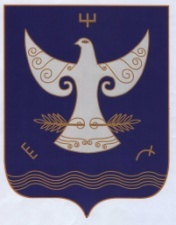         РЕСПУБЛИКА БАШКОРТОСТАН    АДМИНИСТРАЦИЯ  СЕЛЬСКОГО ПОСЕЛЕНИЯ ИЖБЕРДИНСКИЙ СЕЛЬСОВЕТ        МУНИЦИПАЛЬНОГО РАЙОНА              КУГАРЧИНСКИЙ РАЙОН        453344  Сапыҡ ауылы,  Үҙәк урам, 1Б        РЕСПУБЛИКА БАШКОРТОСТАН    АДМИНИСТРАЦИЯ  СЕЛЬСКОГО ПОСЕЛЕНИЯ ИЖБЕРДИНСКИЙ СЕЛЬСОВЕТ        МУНИЦИПАЛЬНОГО РАЙОНА              КУГАРЧИНСКИЙ РАЙОН        453344  Сапыҡ ауылы,  Үҙәк урам, 1Б    453344  д.Сапыково, ул.Центральная, 1Б 